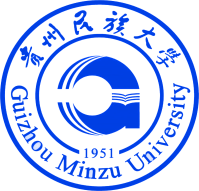 贵州民族大学网上报销账号申请单说明：1、本表格是变更网上报销账号的重要依据，请认真填写，确保信息的准确、完整。本表格可手写，可电子打印；手写录入信息时，请用正楷书写。申请事由中“更改账号属性”指部门负责人有变更的情况。请将表格交至办公楼二楼财务处205办公室。姓  名性  别联系电话身份证号码工  号所属学院\部门申请事由 □开通账号              □重置密码 □更改账号属性          □变更所属部门 □开通账号              □重置密码 □更改账号属性          □变更所属部门 □开通账号              □重置密码 □更改账号属性          □变更所属部门申请时间 学院\部门审核意见：             领导签字：                                 部门公章： 学院\部门审核意见：             领导签字：                                 部门公章： 学院\部门审核意见：             领导签字：                                 部门公章： 学院\部门审核意见：             领导签字：                                 部门公章：